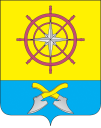 АДМИНИСТРАЦИЯ П. ПОДТЕСОВОЕНИСЕЙСКОГО РАЙОНАКРАСНОЯРСКОГО КРАЯ__.__.2023 г.                               ПОСТАНОВЛЕНИЕ                                     № проектп. ПодтесовоОб утверждении формы проверочного листа (списка контрольных вопросов), применяемого при проведении контрольного мероприятия в ходе осуществления муниципального контроля за соблюдением правил благоустройства территории поселка Подтесово Енисейского района Красноярского краяВ соответствии с частью 11.3 статьи 9 Федерального закона от 26.12.2008 № 294-ФЗ «О защите прав юридических лиц и индивидуальных предпринимателей при осуществлении государственного контроля (надзора) и муниципального контроля», Постановлением Правительства РФ от 13.02.2017 № 177 «Об утверждении общих требований к разработке и утверждению проверочных листов (списков контрольных вопросов)», Федеральным законом от 31.07.2020 № 248-ФЗ «О государственном контроле (надзоре) и муниципальном контроле в Российской Федерации», руководствуясь Федеральным законом от 06.10.2003 г. № 131-ФЗ «Об общих принципах организации местного самоуправления в Российской Федерации», решением Подтесовского поселкового Совета депутатов от 20.02.2020 г. № 1-2 «Об утверждении Правил благоустройства территории поселка Подтесово», администрация поселка Подтесово, ПОСТАНОВЛЯЕТ:1. Утвердить форму проверочного листа (списка контрольных вопросов), применяемого при проведении контрольного мероприятия в ходе осуществления муниципального контроля за соблюдением правил благоустройства территории поселка Подтесово, согласно приложению, к настоящему постановлению.2. Контроль за исполнением настоящего постановления возложить на Главу поселка Подтесово А.М. Лейбович.3. Постановление вступает в силу в день, следующий за днем его официального опубликования (обнародования) в местном печатном издании «Подтесовский Вестник» и подлежит размещению на официальном сайте https://подтесово.рф .Глава п. Подтесово                                                                    А.М. ЛейбовичПриложение к постановлению Администрации п. Подтесовоот __.__.2023 г. № __-пФОРМАпроверочного листа (списка контрольных вопросов), применяемого при проведении контрольного мероприятия в ходе осуществления муниципального контроля за соблюдением правил благоустройства территории поселка Подтесово Енисейского района Красноярского края1. Вид муниципального контроля - муниципальный контроль за соблюдением правил благоустройства территории поселка Подтесово.2. Наименование органа муниципального контроля - администрация поселка Подтесово.3. Реквизиты правового акта об утверждении формы проверочного листа ______________________________________________________________________4. Наименование организации, фамилия, имя, отчество (при наличии) гражданина:____________________________________________________________________________________________________________________________________________5. Место проведения контрольного мероприятия с заполнением проверочного листа:____________________________________________________________________________________________________________________________________________6. Реквизиты решения о проведении контрольного мероприятия:____________________________________________________________________(номер, дата распоряжения о проведении контрольного мероприятия)7. Учетный номер контрольного мероприятия и дата присвоения учетного номера в Едином реестре проверок:____________________________________________________________________________________________________________________________________________8. Должность, фамилия, имя, отчество (при наличии) должностного лица (лиц), проводящего (их) контрольное мероприятие:____________________________________________________________________________________________________________________________________________________________________________________________________________9. Перечень вопросов, отражающих содержание обязательных требований, требований, установленных муниципальными правовыми актами, ответы на которые однозначно свидетельствуют о соблюдении или несоблюдении юридическим лицом, индивидуальным предпринимателем, гражданином обязательных требований, требований, установленных муниципальными правовыми актами, составляющих предмет проверки:________________________________________________       ______________(фамилия, имя, отчество (при наличии), должность уполномоченного представителя                           (подпись)                                                организации или гражданина)________________________________________________     ______________                (фамилия, имя, отчество (при наличии), должность лица, проводящего                                   (подпись)                       контрольное мероприятие и   заполняющего проверочный лист)п/пПеречень вопросов, отражающих содержание обязательных требований, требований, установленных муниципальными правовыми актами, составляющими предмет проверкиРеквизиты правового акта, содержащего обязательные требованияОтвет на вопрос перечня (указать да/ нет/ не требуется1Содержание территории общего пользования и порядок пользования такими территориямиСодержание территории общего пользования и порядок пользования такими территориямиСодержание территории общего пользования и порядок пользования такими территориями1.1.Обеспечивается ли своевременная уборка прилегающих территорий?статья 4 Правил благоустройства территории поселка Подтесово1.2.Соблюдаются ли требования к содержанию элементов благоустройства: своевременное устранение повреждений, санитарная очистка, ремонт, окраска?Раздел 4.4. Правил благоустройства территории поселка Подтесово1.3.Имеются ли оборудованные контейнерные площадки накопления твердых коммунальных отходов, площадки для складирования отдельных групп коммунальных отходов и крупногабаритных отходов?Пункт 4.1.7. раздела 4.1. Правил благоустройства территории поселка Подтесово1.4.Соблюдаются ли требования по производству земляных работ?Раздел 4.8. Правил благоустройства территории поселка Подтесово1.5.Соблюдаются ли требования по ограждению строительных площадок?Пункт 4.4.3. раздела 4.4. Правил благоустройства территории поселка Подтесово2Внешний вид фасадов и ограждающих конструкций зданий, строений, сооруженийВнешний вид фасадов и ограждающих конструкций зданий, строений, сооруженийВнешний вид фасадов и ограждающих конструкций зданий, строений, сооружений2.1.Проводится ли своевременное техническое обслуживание и проведение ремонта, в том числе элементов фасадов зданий, строений и сооружений?Пункт 4.4.5.-4.4.9 раздела 4.4. Правил благоустройства территории поселка Подтесово2.2.Соблюдается ли при очистке от снега и льда запрет на размещение на проезжую часть дороги?пункт 4.3.5. раздела 4.3. Правил благоустройства территории поселка Подтесово3Содержание некапитальных сооруженийСодержание некапитальных сооруженийСодержание некапитальных сооружений3.1.Соответствует ли требованиям содержание наружной рекламы и информации?Пункт 4.1.3. раздела 4.1. Правил благоустройства территории поселка Подтесово4Организация озеленения территории муниципального образованияОрганизация озеленения территории муниципального образованияОрганизация озеленения территории муниципального образования4.1.Осуществляется ли проведение мероприятий по обеспечению сохранности зеленых насаждений в целом?Пункт 4.5.4. раздела 4 Правил благоустройства территории поселка Подтесово4.2.Соблюдается ли запрет на осуществление хозяйственной и иной деятельности, оказывающей негативное воздействие на территориях с зелеными насаждениями?Пункт 4.5.5. раздела 4 Правил благоустройства территории поселка Подтесово5.Содержание элементов благоустройстваСодержание элементов благоустройстваСодержание элементов благоустройства5.1.Имеется ли разрешение при производстве земляных работ?пункт 4.8.1.  раздела 4.8.  Правил благоустройства территории поселка Подтесово